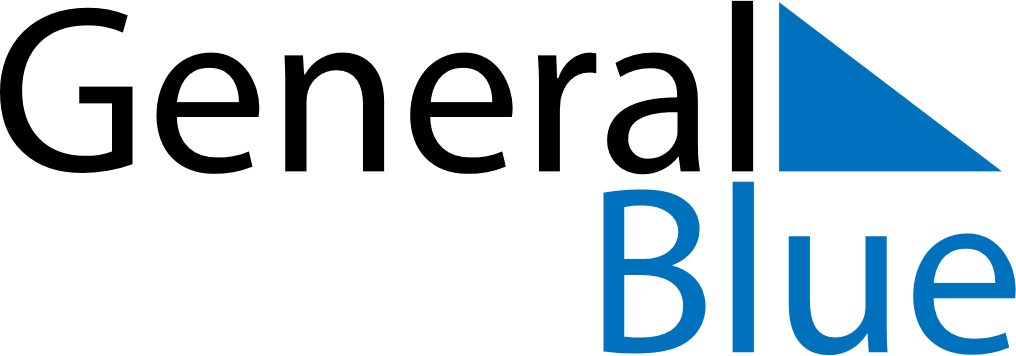 November 2024November 2024November 2024November 2024November 2024November 2024Nyhammar, Dalarna, SwedenNyhammar, Dalarna, SwedenNyhammar, Dalarna, SwedenNyhammar, Dalarna, SwedenNyhammar, Dalarna, SwedenNyhammar, Dalarna, SwedenSunday Monday Tuesday Wednesday Thursday Friday Saturday 1 2 Sunrise: 7:23 AM Sunset: 4:03 PM Daylight: 8 hours and 39 minutes. Sunrise: 7:26 AM Sunset: 4:00 PM Daylight: 8 hours and 34 minutes. 3 4 5 6 7 8 9 Sunrise: 7:29 AM Sunset: 3:58 PM Daylight: 8 hours and 29 minutes. Sunrise: 7:31 AM Sunset: 3:55 PM Daylight: 8 hours and 24 minutes. Sunrise: 7:34 AM Sunset: 3:53 PM Daylight: 8 hours and 18 minutes. Sunrise: 7:36 AM Sunset: 3:50 PM Daylight: 8 hours and 13 minutes. Sunrise: 7:39 AM Sunset: 3:48 PM Daylight: 8 hours and 8 minutes. Sunrise: 7:42 AM Sunset: 3:45 PM Daylight: 8 hours and 3 minutes. Sunrise: 7:44 AM Sunset: 3:43 PM Daylight: 7 hours and 58 minutes. 10 11 12 13 14 15 16 Sunrise: 7:47 AM Sunset: 3:40 PM Daylight: 7 hours and 53 minutes. Sunrise: 7:49 AM Sunset: 3:38 PM Daylight: 7 hours and 48 minutes. Sunrise: 7:52 AM Sunset: 3:36 PM Daylight: 7 hours and 43 minutes. Sunrise: 7:54 AM Sunset: 3:33 PM Daylight: 7 hours and 38 minutes. Sunrise: 7:57 AM Sunset: 3:31 PM Daylight: 7 hours and 33 minutes. Sunrise: 8:00 AM Sunset: 3:29 PM Daylight: 7 hours and 29 minutes. Sunrise: 8:02 AM Sunset: 3:27 PM Daylight: 7 hours and 24 minutes. 17 18 19 20 21 22 23 Sunrise: 8:05 AM Sunset: 3:24 PM Daylight: 7 hours and 19 minutes. Sunrise: 8:07 AM Sunset: 3:22 PM Daylight: 7 hours and 15 minutes. Sunrise: 8:10 AM Sunset: 3:20 PM Daylight: 7 hours and 10 minutes. Sunrise: 8:12 AM Sunset: 3:18 PM Daylight: 7 hours and 6 minutes. Sunrise: 8:15 AM Sunset: 3:16 PM Daylight: 7 hours and 1 minute. Sunrise: 8:17 AM Sunset: 3:15 PM Daylight: 6 hours and 57 minutes. Sunrise: 8:19 AM Sunset: 3:13 PM Daylight: 6 hours and 53 minutes. 24 25 26 27 28 29 30 Sunrise: 8:22 AM Sunset: 3:11 PM Daylight: 6 hours and 49 minutes. Sunrise: 8:24 AM Sunset: 3:09 PM Daylight: 6 hours and 45 minutes. Sunrise: 8:26 AM Sunset: 3:08 PM Daylight: 6 hours and 41 minutes. Sunrise: 8:29 AM Sunset: 3:06 PM Daylight: 6 hours and 37 minutes. Sunrise: 8:31 AM Sunset: 3:04 PM Daylight: 6 hours and 33 minutes. Sunrise: 8:33 AM Sunset: 3:03 PM Daylight: 6 hours and 30 minutes. Sunrise: 8:35 AM Sunset: 3:02 PM Daylight: 6 hours and 26 minutes. 